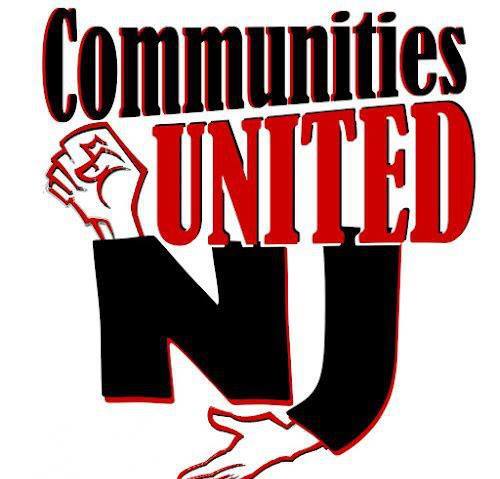 Nota de Rechazo de Evaluación PARCC - New Jersey Core alineados Común PARCC evaluaciones, que están programadas para ser administrado este año para los estudiantes de New Jersey en los grados 3-11, son un detrimento para los niños, los maestros y las escuelas del estado por las siguientes razones:Evaluaciones PARCC están creado y anotado por Perason, una corporación con fines de lucro, con una larga historia de décadas de la creación de pruebas y errores en la calificación de exámenes.A despecho de su pretensión de ver cómo los niños están progresando en la escuela y si están en buen camino para el éxito postsecundaria, " evaluaciones PARCC no son medidas exactas de aprendizaje de los estudiantes ni predictores adecuados de éxito o fracaso de educación superior del niño.Los costos asociados con las evaluaciones PARCC son exorbitantes y han obligado a muchos distritos cortar programas y personal esencial.Evaluaciones PARCC no dan un tipo de retroalimentación significativa a los estudiantes y maestros.Evaluaciones PARCC consumen una cantidad irrazonable de tiempo de instrucción.Las evaluaciones en línea PARCC son difíciles de manipular, y el estudiante que lucha con la interfaz PARCC se reflejarán en sus puntuaciones.Investigaciones sugieren que las evaluaciones estandarizadas como PARCC  negativamente afecta la minoría, personas con necesidades especiales, y las poblaciones que están aprendiendo inglés.Cuando calificaciones escolares y la evaluación de maestros se conectan a resultados de exámenes estandarizados , los maestros están prácticamente obligados a sustituir el aprendizaje significativo con preparación de la pruebaEvaluaciones en línea requieren que los distritos compartir información de los estudiantes más de lo que es razonable y apropiado.El acto de determinar puntos de corte después de los estudiantes han tomado las evaluaciones estandarizadas es inherentemente defectuoso.En eso, yo / nosotros, __________________________________________ niego a permitir que nuestro hijo (s)__________________________________, participar en la siguiente:Evaluaciones PARCCPARCC Fin de Año EvaluacionesTodas las actividades de prueba de preparación , en la computadora o en papel, asociados o diseñadas para prepararse para las evaluaciones PARCCAdemás, yo/nosotros no permites nuestro hijo(s) a participar en otras pruebas estandarizadas (marque que corresponda):New Jersey Assessment of Skills and Knowledge (NJASK)-- Science (grados 4 & 8)New Jersey Biology Competency Test (NJBCT)Otra ___________________________________________________________Nombre(s) del padre/gurdián___________________________________________________________Firma(s) del padre/gurdián_______________________________________________________ 	Fecha ____________________________Teléfono del padre(s) __________________________________________________________________________Email del padre(s) ___________________________________________________________________________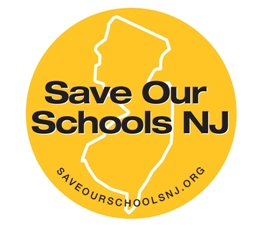 Para obtener más información sobre rechazar las pruebas PARCC , visita www.saveourschoolsnj.org/refusing-parcc-test